РЕШЕНИЕ  30.12.2019                                                                                                     № 115О передаче осуществления части полномочий по вопросам местного значения администрации муниципального образования Рязановский сельсовет муниципальному образованию «Асекеевский район» на 2020 год              В соответствии с частью 4 статьи 15 Федерального закона от 06.10.2003 г.  № 131-ФЗ «Об общих принципах организации местного самоуправления в Российской Федерации» и на основании статьи 22 Устава муниципального образования Рязановский сельсовет, Совет депутатов решил:1.Передать на 2020 год осуществление части полномочий по вопросам местного значения органам местного самоуправления муниципального образования «Асекеевский район»:1.1. по ведению бухгалтерского бюджетного учета и отчетности; 1.2. по осуществлению внутреннего и внешнего муниципального финансового контроля;            1.3.  по подготовке документов и проведению конкурсов, аукционов, заключению договоров аренды и купли-продажи, размещению отчетов по закупкам, планов- графиков, платежных документов ;1.4. по организации работы библиотек на территории сельского поселения (за исключением наделения библиотек движимым и недвижимым имуществом и решения хозяйственных вопросов);- по решению вопросов кадрового обеспечения библиотек (за исключением  полномочий по согласованию кандидатур на замещение вакансий); 1.5. по организации работы сельского Дома культуры и сельских клубов  на территории сельского поселения (за исключением наделения сельского Дома культуры и сельских клубов движимым и недвижимым имуществом и решения хозяйственных вопросов);- по решению вопросов кадрового обеспечения сельского Дома культуры и сельских клубов (за исключением полномочий по согласованию кандидатур на замещение вакансий в сельском Доме культуры и сельских клубах);1.6. по  выдаче разрешений на строительство (за исключением случаев, предусмотренных Градостроительным кодексом Российской Федерации, иными федеральными законами), разрешений на ввод объектов в эксплуатацию при осуществлении строительства, реконструкции объектов капитального строительства, расположенных на территории поселения, по осуществлению муниципального жилищного контроля,  по резервированию земель и их изъятию, в том числе путем выкупа земельных участков в границах поселения для муниципальных нужд; по осуществлению муниципального земельного контроля, в том числе в границах поселения; по подготовке документации по проекту планировки и проекту межевания территории, по выдаче уведомлений о соответствии (несоответствии)указанных в уведомлении о планируемых строительстве или реконструкции объекта индивидуального строительства или садового дома параметров объекта индивидуального жилищного строительства или садового дома установленным параметрам и допустимости (недопустимости) размещения объекта индивидуального строительства или садового дома на земельном участке, по выдаче уведомлений о соответствии (несоответствии) построенных или реконструированных объекта индивидуального жилищного строительства или садового дома требованиям законодательства о градостроительной деятельности;1.7. по предоставлению в установленном порядке по договорам социального найма жилых помещений муниципального жилищного фонда отдельным категориям граждан; - по обеспечению жильем молодых семей;-по принятию в установленном порядке решений о переводе жилых помещений в нежилые помещения и нежилых помещений в жилые помещения;-по согласованию переустройства и перепланировки жилых помещений;-по признанию в установленном порядке жилых помещений муниципального жилого фонда непригодными для проживания;1.8. по оказанию поддержки субъектам малого и среднего предпринимательства; муниципального контроля в области торговой деятельности;1.9.по осуществлению муниципального контроля за обеспечением сохранности автомобильных дорог местного значения в границах населенных пунктов;1.10. по предупреждению и ликвидации последствий чрезвычайных ситуаций в границах поселения, по организации и осуществлению мероприятий по территориальной обороне и гражданской обороне, защите населения и территории поселения от чрезвычайных ситуаций природного и техногенного характера,  в том числе в части организации и проведения предварительного отбора участников размещения заказа в целях ликвидации последствий чрезвычайных ситуаций. 2. В бюджете муниципального образования Рязановский сельсовет Асекеевского района на 2020 год предусмотреть необходимый размер межбюджетных трансфертов, предоставляемых в бюджет муниципального образования «Асекеевский район», на осуществление указанных полномочий.3. Главе муниципального образования Рязановский сельсовет заключить соглашение с главой муниципального образования «Асекеевский район» о передаче  осуществления части полномочий по решению вопросов местного значения согласно пункта 1 данного решения .4. Настоящее решение вступает в силу после его обнародования, распространяется на правоотношения возникшие с 1 января  2020 года, и подлежит размещению на официальном сайте муниципального образования «Асекеевский район» .5. Контроль за исполнением решения оставляю за собой .Глава сельсовета председатель Совета депутатов                                                                             А.В. Брусилов  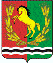 СОВЕТ ДЕПУТАТОВМУНИЦИПАЛЬНОГО ОБРАЗОВАНИЯ РЯЗАНОВСКИЙ СЕЛЬСОВЕТАСЕКЕЕВСКОГО РАЙОНА ОРЕНБУРГСКОЙ ОБЛАСТИ	третий созыв